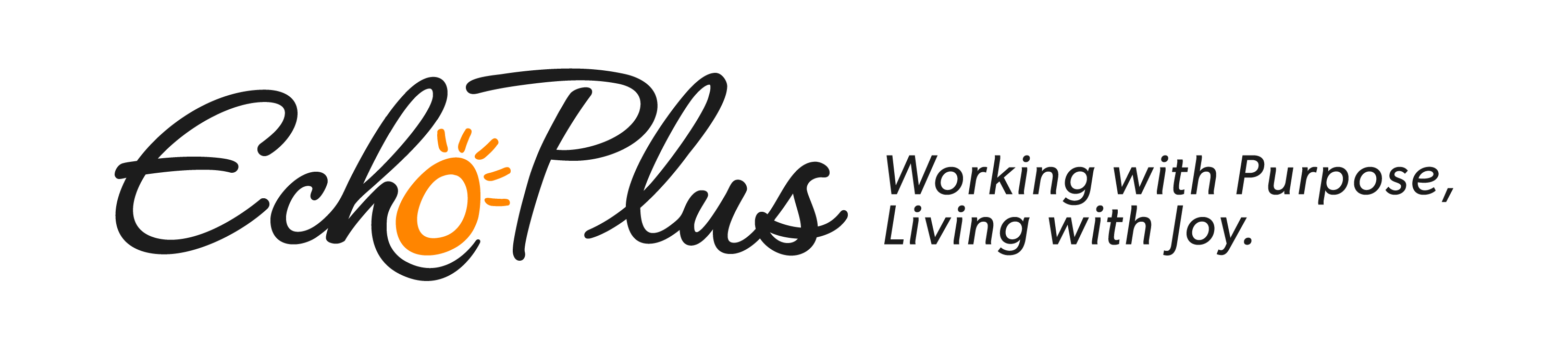 BUSINESS AFTER 5JOIN US AT ECHO PLUS Tuesday, November 12thWe are located at 1520 6th Avenue N.Enjoy appetizers and adult refreshments.We will be giving tours of our Work Activity Center and giving updates about new contracts and services.We look forward to seeing you!Amanda Brewer, Executive Director